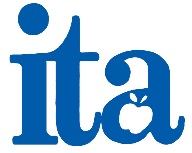 				2022 ITA Executive BoardDeclaration of Candidacy/NominationThis form must be received in the ITA office by Friday, March 11, 2022 at 4pm.Name:  					____		Site:  						Site phone Ext:  					           CTA Member #:___				Cell phone:  							Home phone:  			Work email:  											@iusd.orgPersonal email:  											Executive Board Position sought: 										Statement of Candidacy (50 words or less):I have read the job description for this position, and I understand the responsibilities involved in this nomination.SignatureCompleted Executive Board Declaration of Candidacy Forms must be received at the ITA Office no later than Friday, March 11, 2022 at 4 pm.Submission may be faxed to 714-505-6370, emailed to OfficeManager.itt@gmail.com, or sent to the ITA Office through district mail.  Forms must be received before 4 p.m. on March 11th.